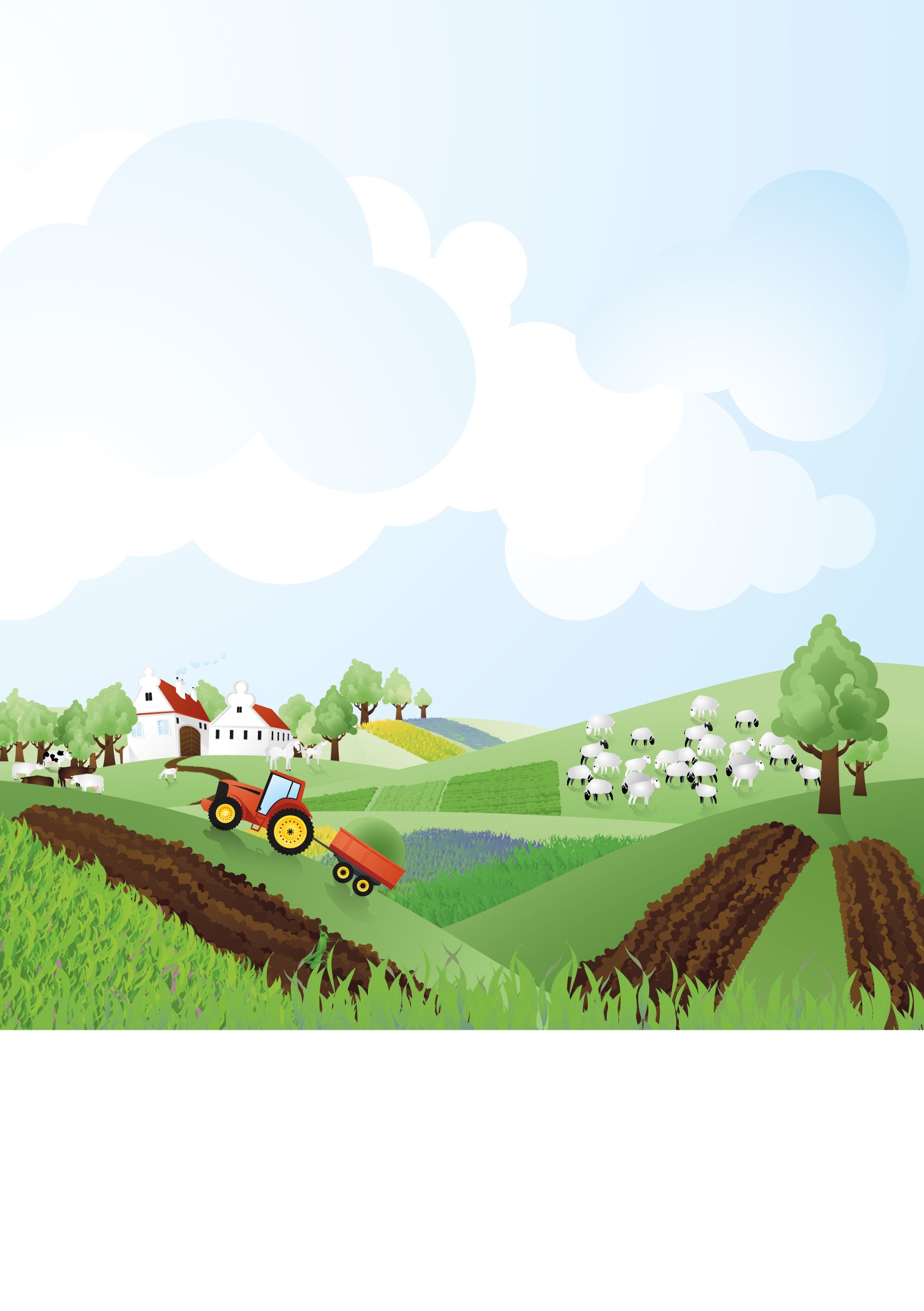 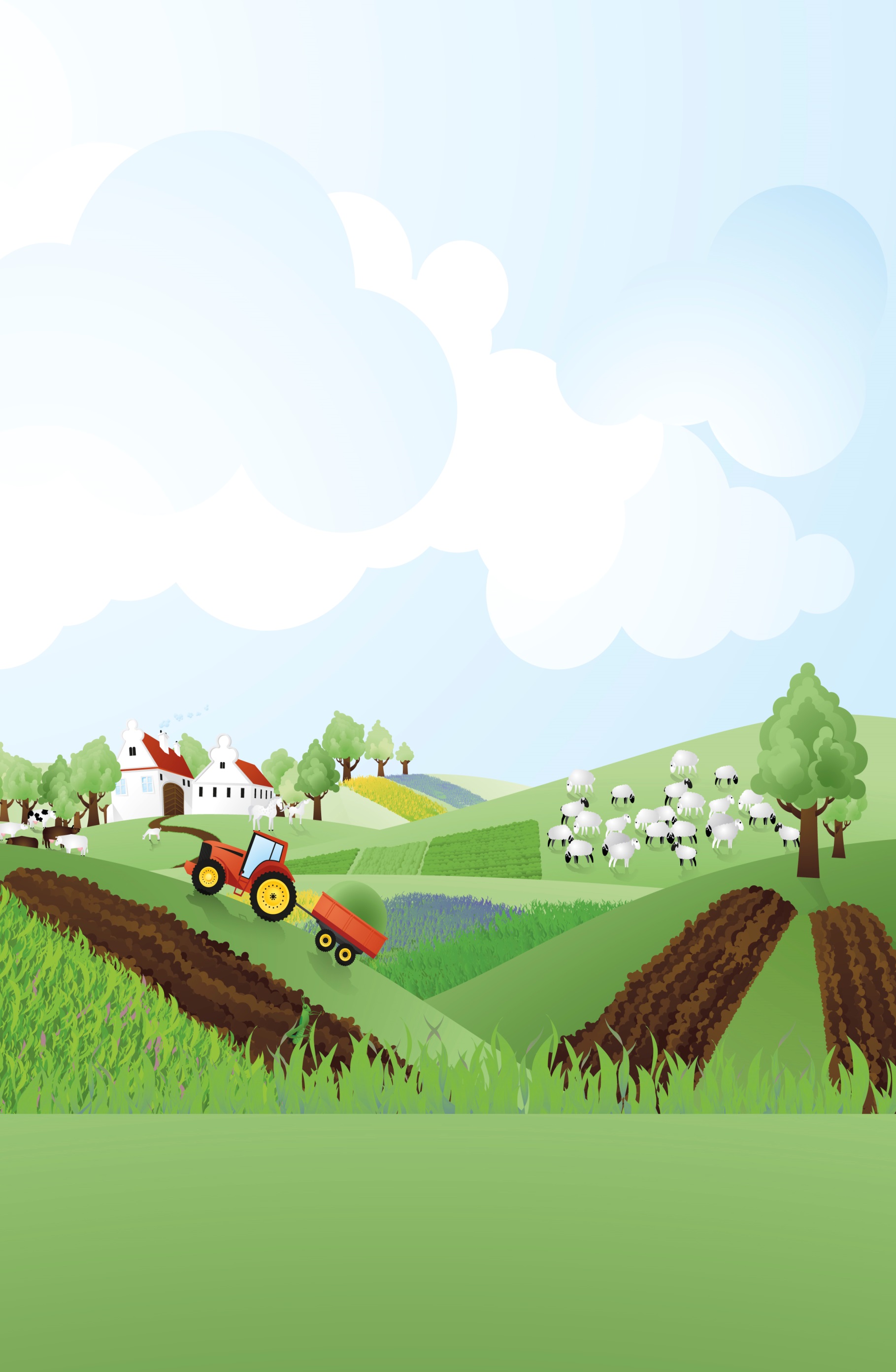 Zveme Vás na seminářSpolečná zemědělská politika od roku 202320. 4. 2022 | od 10:30Penzion Pod Hájkem, 512 36 Horní Branná 117Program semináře:aktuální změny, návrhy na změnu, vývoj od roku 2023, dopady na jednotlivé druhy/velikosti faremLektor: Kateřina UrbánkováObčerstvení pro účastníky semináře zajištěno. Srdečně všechny zveme a těšíme se na shledání.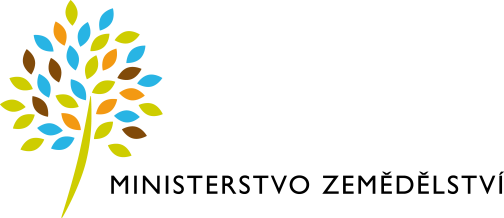 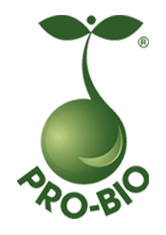 